平成２８年度　一般社団法人火葬研　認定講習日本の火葬場は、故人との最後のお別れとなる告別行為、遺体が火葬炉に入るのを見送る見送り行為、火葬後の焼骨を拾い骨壷に収める拾骨行為を通して、故人の死を受容する場になっております。したがって火葬場での葬送行為が建築計画や運営に大きな影響を与えています。火葬研では火葬及び火葬場のあり方に基づき、火葬場の計画から設計及び火葬業務の実施をする為に必要な基本的な知識の習得を目指し、過去の研究成果をもとに講習会を開催します。能力開発支援制度の一環として、本会に蓄積される最新の学術的知見を能力開発プログラム（認定講習）として提供し、併せてその履修の記録やキャリア等の登録を通じ、会員（登録者）の生涯にわたる能力開発とキャリア形成を支援します。提示されたカリキュラムを受講し、条件を満たした者に対して、それぞれの部門の知識習得者として認定します。コースは次の3種類です。■火葬場計画コーディネーター　　　火葬場の立地場所の選定から計画及び運営方法までの企画・計画に関する知識の習得者■火葬場設計コーディネーター　　　具体的な火葬場の設計に関する知識の習得者■火葬業務コーディネーター火葬業務に従事する人が火葬を行うのに必要な知識と心構えの習得者コア科目及び各部門の認定に必要な専門科目の受講と本会主催の施設見学会に１回以上参加し、６単位を得た人に対して、部門ごとの知識習得者として認定を行う。（猶予期間２年）コア科目①火葬のはじまりと普及について日本火葬とはどういうものか、火葬のはじまりからどのように普及したかについて　　　　・火葬のはじまり　　　　・火葬の普及　　　　・野焼き施設　　　　・都道府県別の状況②法律の流れと関連法規について火葬に関する法律ができた社会的背景とその流れ、火葬と火葬場の定義について　　　　・火葬と火葬場の定義　　　　・火葬に関する取締のはじまり　　　　・墓地埋葬等に関する法律　　　　・都市計画法と計画標準（案）③火葬場の機能と火葬設備について火葬場の機能と火葬炉設備の考え方について・火葬の目的・火葬場の機能　　　　・火葬炉設備の構成・火葬に関する設備の考え方④火葬場の運営について火葬場で提供されるサービスの内容と設置・運営形態、運営の状況について　　　　・火葬場の設置形態と機能・火葬場の運営とＰＦＩ　　　　・火葬料金と火葬費用　　　　・提供されるサービスの基準専門科目⑤火葬場の計画について施設計画から立地場所の選定と住民対策について　　　　・規模算定と施設計画　　　　・住民対策について　　　　・用地選定の考え方　　　　・必要となる調査⑥火葬場の設計事例について設計者選定と設計の進め方及び平面計画の考え方について・設計者選定の方法・住民の意見の反映・設計の進め方・告別・見送り・拾骨の考え方⑦火葬場での業務について火葬場での業務の内容と会葬者への配慮などについて　　　・火葬場での業務　　　・火葬場の運営タイプ　　　・観察調査からみた会葬者の動き　　　・会葬者への配慮■認定講習会開催日（平成２８年度）平成２８年度の認定講習会は、下記の日程で開催いたします。認定講習の受講者登録を行ってから講習の申込を行ってください。施設見学会の詳細につきましては事務局に確認願います。（講師については予定）※本年度も全ての講義及び施設見学会において、ＣＰＤ認定プログラムとして申請をいたします。ＪＩＡのＣＰＤ受講登録の希望をなさる方は、必ず申込書にＩＤ番号の記載お願いいたします。＜認定講習開催日＞■コア科目（①②③④全科目必須）開催日　平成２８年８月４日（木）友引9:20～10:50　①火葬のはじまりと普及について　　	講師：八木澤　壯一11:00～12:30　②法律の流れと関連法規について　　	講師：武田　至13:20～14:50　③火葬場の機能と火葬設備について	講師：武田　至15:00～16:30　④火葬場の運営について　　　　	講師：今村　至孝会　場　ちよだプラットフォームスクウェア　地下１階ミーティングルーム　R002定　員　30名参加費　会員・自治体職員　４講義　45,000円（税込＊資料代含む）会員外　　　　　　４講義　70,000円（税込＊資料代含む）■専門科目（⑤～⑦の中から選択）⑤火葬場の計画について立地場所の選定から住民対策及び施設計画についてテーマ　（仮）「都市計画と火葬場計画」開催日　平成２８年９月１日（木）友引場　所　ちよだプラットフォームスクウェア　4階　会議室401時　間　15：10～16：40講　師　武田　至（一般社団法人火葬研）他　⑥火葬場の設計事例について設計での配慮についてテーマ　（仮）「炉前ホールの空間構成」開催日　平成２８年９月２９（木）場　所　ちよだプラットフォームスクウェア　4階　会議室402時　間　15：10～16：40講　師　一般社団法人火葬研　計画部会⑦火葬場での業務について火葬場での業務の内容と遺族への配慮などについてテーマ　（仮）「火葬場での業務の心構えと遺族対応」開催日　平成２８年１０月１２日（水）友引場　所　ちよだプラットフォームスクウェアを予定時　間　14：10～16：40講　師　斉藤　弘子（終活カウンセラー・フリーライター）秋葉　律子（小笠原流礼法講師）※各講義とも定　員　30名（先着申し込み順）参加費　会員5,500円 会員外8,000円 自治体職員・学生2,000円（税込＊資料代含む）　※詳細につきましては、再度ご案内及びｈｐに掲載いたします。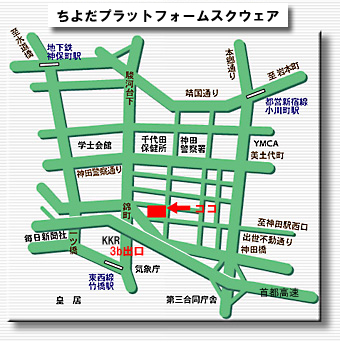 会場周辺案内図<地下鉄>■竹橋駅下車徒歩5分　　（東西線・3b・KKRホテル東京玄関前出口）■神保町駅下車徒歩10分　　（三田線・新宿線・半蔵門線A8出口）<ＪＲ>■神田駅下車徒歩15分　（西口出口・出世不動通り）　※　施設の概要は下記アドレスで確認してください。　　　http://yamori.jp■使用テキスト（下記の著書をお持ちでしたらご持参ください。）　「火葬場の立地」火葬研究協会立地部会編　発行所：日本経済評論社 （本体2,800円＋税）　「建築設計資料109　葬斎場・納骨堂２」　 発行所：建築資料研究社 （本体3,800円＋税）　「弔ふ建築－終の空間としての火葬場」　  発行所：鹿島出版会     （本体3,400円＋税）　　その他　必要に応じてプリントを配布いたします（レジュメ等）■施設見学会　平成２８年度は下記施設の見学を予定しております。　詳細は事務局に確認してください。見学先　佐久平斎場（長野県佐久市）開催日　平成28年5月17日（火）友引　※終了しておりますが、認定申請の対象見学会です。時　間　13：00～15：00設　計　株式会社　梓設計見学先　高崎市斎場（群馬県高崎市）開催日　平成28年7月12日（火）友引時　間　13：00～15：00設　計　株式会社　石井アーキテクトパートナーズ見学先　福岡市斎場（福岡県福岡市）を予定開催日　平成28年8月26日（金）※調整中時　間　調整中設　計　株式会社　日総建見学先　北信衛生施設組合「北信斎場たびだちの森」（長野県中野市）開催日　平成28年10月6日（木）友引時　間　13：00～15：00設　計　株式会社　第一設計※各施設見学会とも定　員　30名（先着申し込み順）参加費　会員3,500円　会員外5,500円　自治体職員・学生1,000円（税込＊資料代含む）　※詳細につきましては、再度ご案内及びｈｐに掲載いたします。■認定までの流れ①　認定講習受講者登録		受講者　　氏名、住所、生年月日の登録↓　　　②　受講証の発行		火葬研　　受講証の発行　　　　　　　　↓　　　③　専門科目・施設見学申込	受講者　　希望する専門科目・施設見学を申し込む　　　　　　　　↓　　　④　専門科目受講・施設見学	受講者　　希望する専門科目の受講・施設見学　　　　　　　　↓　　　⑤　必要講義の受講終了		受講者　　必要科目受講・施設見学終了の申し出　　　　　　　　↓　　　⑥　認定証の発行		火葬研　　受講終了の確認と認定証の発行■申し込み方法　（1）認定講習「受講者登録票（上）・受講票（下）」の太線枠内を受講者ご本人がご記入ください。　　（2）写真（たて30ｍｍ×よこ24ｍｍ）2枚を貼付してください。　　（3）郵送にて、下記住所宛締切日までにご送付ください。　　（4）受講料は、以下の通りとなります。①認定講習（8/4実施）の受講料は、受講日前日（8/3）までに下記口座へお振込みください。②専門科目受講料と施設見学参加費は、各実施日の3日前までに下記口座へお振込みください。※尚、受講証は認定講習授業当日に、会場にてお渡しいたします。■平成２８年度認定講習受講登録申込締め切り　平成２８年７月２８日（木）※尚、専門科目・施設見学の申込期限は各実施日の1週間前までとさせていただきます。■問合せ・申し込み先〒101-0054　東京都千代田区神田錦町２－５－９　神田カトランビル４０２一般社団法人　火葬研　事務局　研修担当までTEL 03-3518-2821　FAX 03-3518-2820E-mail：kasouken@mbe.nifty.com一般社団法人火葬研　認定講習　受講者登録票※印欄は、記入しないでください備考　１この登録票は、必ず本人が記入してください。　　　２写真は、無帽、無背景、正面上三分身像とし、三箇月以内に撮影したものを貼付してください。一般社団法人火葬研　認定講習　受講票※印欄は，記入しないでください備考　１この受講票は、必ず本人が記入してください。２専門科目受講日と施設見学当日は，この受講票と筆記用具を必ず持参してください。部門名コア科目コア科目コア科目コア科目専門科目専門科目専門科目施設見学必要単位部門名①②③④⑤⑥⑦施設見学必要単位計画部門：火葬場計画コーディネーター○○○○○○６単位設計部門：火葬場設計コーディネーター○○○○○○６単位運営部門：火葬業務コーディネーター○○○○○○６単位※ 登録番号写　　真氏　　　 名　　　　　　　　　　　　　（フリガナ）　　　　　　　　　　　　　（フリガナ）　　　　　　　　　　　　　（フリガナ）　　　　　　　　　　　　　（フリガナ）　　　　　　　　　　　　　（フリガナ）　　　　　　　　　　　　　（フリガナ）住　　　 所〒〒〒〒〒〒生 年 月 日　　　　　　年　　　月　　　日　　　　　　年　　　月　　　日　　　　　　年　　　月　　　日　　　　　　年　　　月　　　日　　　　　　年　　　月　　　日　　　　　　年　　　月　　　日所　　　 属連絡先ＴＥＬ　　　　　（　　　　）　　　　　　　１自宅　２勤務先ＴＥＬ　　　　　（　　　　）　　　　　　　１自宅　２勤務先ＴＥＬ　　　　　（　　　　）　　　　　　　１自宅　２勤務先ＴＥＬ　　　　　（　　　　）　　　　　　　１自宅　２勤務先ＴＥＬ　　　　　（　　　　）　　　　　　　１自宅　２勤務先ＴＥＬ　　　　　（　　　　）　　　　　　　１自宅　２勤務先CPD　ＩＤ番号講義名①火葬のはじまりと普及について②法律の流れと関連法規について③火葬場の機能と火葬設備について③火葬場の機能と火葬設備について④火葬場の運営について⑤火葬場の計画について⑤火葬場の計画について受講年月日　年　 月　 日　年　 月　 日　年　 月　 日　年　 月　 日　年　 月　 日　年　 月　 日　年　 月　 日講義名⑥火葬場の設計手法について⑦火葬場での業務について施設見学施設見学施設見学施設見学施設見学受講年月日　年 　月　 日　年　 月 　日　年 　月 　日　年 　月 　日　年 　月　 日　年　 月 　日　年　 月 　日認定部門１ 計画部門　　　　　　　２ 設計部門　　　　　　　３ 運営部門（　　年　　月　　日認定）（　　年　　月　　日認定）（　　年　　月　　日認定）１ 計画部門　　　　　　　２ 設計部門　　　　　　　３ 運営部門（　　年　　月　　日認定）（　　年　　月　　日認定）（　　年　　月　　日認定）１ 計画部門　　　　　　　２ 設計部門　　　　　　　３ 運営部門（　　年　　月　　日認定）（　　年　　月　　日認定）（　　年　　月　　日認定）１ 計画部門　　　　　　　２ 設計部門　　　　　　　３ 運営部門（　　年　　月　　日認定）（　　年　　月　　日認定）（　　年　　月　　日認定）１ 計画部門　　　　　　　２ 設計部門　　　　　　　３ 運営部門（　　年　　月　　日認定）（　　年　　月　　日認定）（　　年　　月　　日認定）１ 計画部門　　　　　　　２ 設計部門　　　　　　　３ 運営部門（　　年　　月　　日認定）（　　年　　月　　日認定）（　　年　　月　　日認定）１ 計画部門　　　　　　　２ 設計部門　　　　　　　３ 運営部門（　　年　　月　　日認定）（　　年　　月　　日認定）（　　年　　月　　日認定）※振込確認欄認定講習専門科目　⑤　・　⑥　・　⑦専門科目　⑤　・　⑥　・　⑦施設見学会　 ① ・ ② ・ ③ ・ ④　施設見学会　 ① ・ ② ・ ③ ・ ④　施設見学会　 ① ・ ② ・ ③ ・ ④　施設見学会　 ① ・ ② ・ ③ ・ ④　振込日※ 登録番号氏　　　 名住　　　 所〒〒〒〒所　　　 属※受講確認欄①火葬のはじまりと普及について②法律の流れと関連法規について③火葬場の機能と火葬設備について④火葬場の運営について⑤火葬場の計画について※受講確認欄㊞㊞㊞㊞㊞※受講確認欄年　月　日年　月　日年　月　日年　月　日年　月　日※受講確認欄⑥火葬場の設計手法について⑦火葬場での業務について施設見学施設見学施設見学※受講確認欄㊞㊞㊞㊞㊞※受講確認欄　年　月　日　年　月　日　年　月　日　年　月　日　年　月　日認定部門１ 計画部門　　　　　　　２ 設計部門　　　　　　　３ 運営部門（　　年　　月　　日認定）（　　年　　月　　日認定）（　　年　　月　　日認定）１ 計画部門　　　　　　　２ 設計部門　　　　　　　３ 運営部門（　　年　　月　　日認定）（　　年　　月　　日認定）（　　年　　月　　日認定）１ 計画部門　　　　　　　２ 設計部門　　　　　　　３ 運営部門（　　年　　月　　日認定）（　　年　　月　　日認定）（　　年　　月　　日認定）１ 計画部門　　　　　　　２ 設計部門　　　　　　　３ 運営部門（　　年　　月　　日認定）（　　年　　月　　日認定）（　　年　　月　　日認定）１ 計画部門　　　　　　　２ 設計部門　　　　　　　３ 運営部門（　　年　　月　　日認定）（　　年　　月　　日認定）（　　年　　月　　日認定）